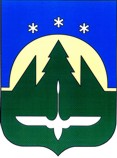 Муниципальное образованиеХанты-Мансийского автономного округа – Югрыгородской округ город Ханты-МансийскПРЕДСЕДАТЕЛЬ ДУМЫ ГОРОДА ХАНТЫ-МАНСИЙСКАПОСТАНОВЛЕНИЕот 25 февраля 2019 года                 	                              	                                       № 3Ханты-МансийскОб очередном заседанииДумы города Ханты-Мансийскашестого созыва1.Провести  очередное  заседание  Думы   города    Ханты-Мансийска  шестого  созыва 29 марта 2019 года в 1000 час.2.Включить в проект повестки дня очередного заседания Думы города Ханты-Мансийска следующие вопросы:2.1.Об исполнении прогнозного плана (программы) приватизации муниципального имущества на 2018 год за 2018 год.Вносит Глава города Ханты-Мансийска.2.2.О ходе реализации  программы комплексного развития транспортной инфраструктуры города Ханты-Мансийска  на 2018 – 2033 годы за 2018 год.Вносит Глава города Ханты-Мансийска.2.3.О ходе реализации  программы «Комплексное развитие  социальной инфраструктуры городского округа город Ханты-Мансийск на 2018 - 2033 годы» за 2018 год.Вносит Глава города Ханты-Мансийска.2.4.О деятельности Счетной палаты города Ханты-Мансийска за 2018 год.Вносит Счетная палата города Ханты-Мансийска.2.5.Разное.3.Ответственным за подготовку указанных в пункте 2 настоящего постановления вопросов представить в организационное управление аппарата Думы города Ханты-Мансийска проекты документов, согласованные                               в установленном  порядке, в полном объеме (один экземпляр в оригинале,                один – электронный вариант, пять в копии), заблаговременно до дня заседания комитетов и комиссий, не позднее 18 марта 2019 года.4.Проекты документов по вопросам, не указанным  в пункте 2 настоящего постановления, вносятся не позднее 18 марта 2019 года. 5.В случае неподготовленности вопроса к указанному сроку ответственным представить соответствующую информацию в организационное управление аппарата Думы города Ханты-Мансийска.Председатель Думыгорода Ханты-Мансийска			                                       К.Л. Пенчуков